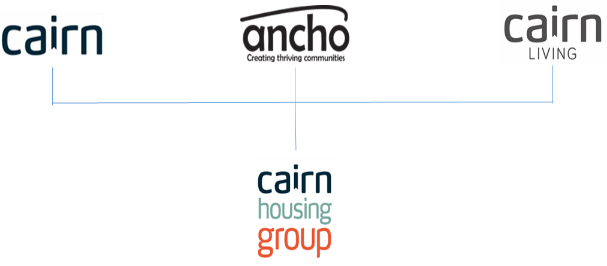 Job Description1.	JOB DETAILS			Job Title:			Asset Officer		Location:			Irvine	Team/Directorate:	Property Services							Responsible To:		Asset Manager	Responsible For:		Caretakers x 3 2.	JOB PURPOSE Contribute towards the delivery of an excellent asset investment and maintenance service for Ancho’s properties. Ensuring all of Ancho’s properties and land meet the relevant standards. 3.	KEY RESULT AREAS/PRINCIPLE DUTIES AND RESPONSIBILITIES:Assist the Asset Manager in delivery of the planned maintenance, reactive and cyclical works programmes to meet objectives as set within the Asset Management Strategy.Plan and accurately record an inspection regime for all reactive, cyclical and planned maintenance works in order to ensure required quality of works is met.Complete technical inspections as necessary and report findings to Asset Manager where appropriate.Coordination, monitoring and first line management of caretaker estate service. Complete stock condition surveys to ensure compliance with SHQS & EESSH.Assess alteration & improvements / medical adaptation requests and advise tenants of decision in line with policy.Compile necessary reports for contractor performance to be reviewed by Asset manager prior to his/her completion of report to Management board.Contribute relevant information to Assist manager in preparation of contract specification and document production.Review of valuations and invoices submitted for all works completed to ensure spend is in line with forecast expenditure.Contribute to preparation and production of policy and reports.Assist colleagues with technical advice/guidance where necessary.Liaise with external agencies and attend meetings as required.Ensure contractors comply with current Health & Safety legislation.3.2   Key Performance Indicators:Inspection of reactive repairs completedInspection and recording of planned maintenance worksStock condition surveys completed and recorded annuallyAlteration & improvements processing within set timescalesCaretaker service completion3.3  Key Contacts – Internal & External:Association colleagues /peersTenant / Owner OccupiersContractorsProduct suppliersNorth Ayrshire Council occupational therapists North Ayrshire Council building control and planning departmentScottish Housing RegulatorScottish Government3.4	Health & SafetyEnsure that Health and Safety guidelines and fire regulations are strictly adhered toComply with safe working practices as defined by Cairn Housing GroupComplete online training as and when required Take reasonable care for your own health and safety and that of others who may be affected by acts or omissions at workReport any accidents, incidents or near misses as soon as reasonably practicable.3.5 	GeneralBe aware of and adhere to Cairn Housing Group policies at all timesTake part in progress/performance reviews throughout the yearCooperate with other Cairn Housing Group departmentsAttend training courses and complete online training modules as required to meet the requirements of the postTake responsibility for own personal development, seeking out opportunities to learn new skillsUndertake any other duties as requested by management which are reasonably deemed to be within the scope of the role3.6     OtherApply the Cairn Housing Group values and behaviours to every aspect of the role at all timesPromote and maintain the brand standards of Cairn Housing Group.Asset OfficerPerson SpecificationJob Description and Person Specification Agreement:The above job description is not exhaustive but an indication of the duties the post holder may undertake and will be subject to review.Post Holders Signature:					Date:Managers Signature:						Date:CRITERIAESSENTIALDESIRABLEQualifications and specific trainingEducated to minimum HNC in a building related discipline.May be substituted where significant relevant experience and appropriate skill set can be demonstrated.Experience with housing association or local authority housing/maintenance serviceExperienceSignificant appropriate experience in housing maintenance or related discipline.Customer care experience of dealing with and providing services to a range of people.Experience with housing association or local authority housing/maintenance serviceKnowledgeGeneral knowledge of building standards and processes.Detailed understanding of Health & Safety including production and completion of risk assessmentsKnowledge of the Scottish Housing Quality Standard & Energy Efficiency standard for Social HousingSkillsExcellent interpersonal skills and ability to communicate effectively at all levelsDeveloped problem solving skills Self-motivated and enthusiastic Flexible and receptive to changeAble to use own initiative appropriatelyGood organisation skillsAble to work as part of a team Good knowledge of Microsoft Office (Word, Excel, Access)Understanding of office technologyKnowledge of Capita open housingPersonal attributesApproachableArticulateAutonomousConfidentCourteousDiligentEfficientEnthusiasticIndependentAdditional requirementsFull driving license and access to a vehicle.Ability to work at height and within confined spacesAble to deal with customers with behaviour issues or special requirements.Travel for work, training etcConflict resolutionSelf development